Preschool Canada Early Learning Academy 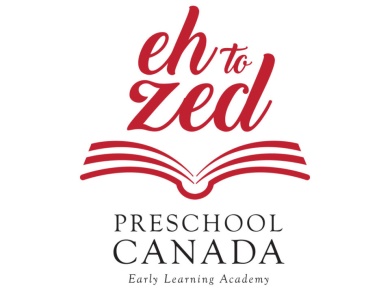 Children’s File ChecklistChild’s Name: ________________________		Start date: __________________Date of Birth: _________________________		Last day: ___________________ Daycare registration package (complete, full addresses with postal code) Allergy Form Asthma form Permission for outdoor play Cot permission All about me Sunscreen permission Cream consent Form Immunization information for child care settings Parent Handbook Consent to use information and photos Copy of immunization Action plan if Anaphylaxis/ Special Needs/Support plan Pre authorized debit agreement Deposit: ________________ All pages of registration package signed
